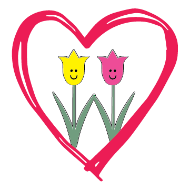 Application for Blossoming Friends PreschoolBlossoming Friends Preschool5027 Bissett waySacramento Ca 95835I am applying for my child for the __________ school year___Application Fee $50 (non-refundable)___Registration Fee $50 (non-refundable)___ Deposit (last month’s tuition/ non-refundable if child is terminated from program) __________________________________________________________________________		__________________________		      Child’s name                                                              Date of birth_________________________________________ 		___________________________		Street address					Telephone number_________________________________________		___________________________	City		State		Zip				email address ____________________________________		______________________________Parent’s name					     Parent’s name____________________________________	___________________________________Parent’s occupation/place of employment		Parent’s occupation/place of employment	____________________________________	____________________________________	Parent’s phone number				Parent’s phone numberThis application will place your child on a waitlist for care in our program. If we have an opening that will meet your needs, in order to reserve the space, you will need to make a deposit of the last’s months tuition and complete an enrollment contract. Deposits are fully refundable with 30 day notice of cancellation before scheduled start date._________________________________ 				______________________Signature of parent/guardian							Today’s date